АДМИНИСТРАЦИЯ  ВЕСЬЕГОНСКОГО МУНИЦИПАЛЬНОГО ОКРУГАТВЕРСКОЙ  ОБЛАСТИП О С Т А Н О В Л Е Н И Ег. Весьегонск01.04.2020                                                                                                                            № 121В соответствии с Федеральным законом от 28.12.2009 № 381-ФЗ «Об основах государственного регулирования торговой деятельности в Российской Федерации», Федеральным законом от 06.10.2003 № 131-ФЗ «Об общих принципах организации местного самоуправления в Российской Федерации», постановлением Администрации Тверской области от 28.09.2010 № 458-па «О Порядке разработки и утверждения органами местного самоуправления муниципальных образований Тверской области схем размещения нестационарных торговых объектов», Уставом Весьегонского муниципального округа Тверской области,п о с т а н о в л я ю:Утвердить схему размещения нестационарных торговых объектов на территории Весьегонского муниципального округа Тверской области на период с 01.01.2020 по 31.12.2022 года (прилагается).Признать утратившими силу:	постановление администрации городского поселения – г. Весьегонск от 29.05.2015 № 51 «Об утверждении схемы размещения нестационарных торговых объектов на территории МО городского поселения – город Весьегонск Тверской области»;	постановление администрации городского поселения – г. Весьегонск от 02.06.2016 № 125 «О внесении изменений и дополнений в постановление администрации городского поселения – город Весьегонск Тверской области от 29.05.2015 № 51 «Об утверждении схемы размещения нестационарных торговых объектов на территории муниципального образования городского поселения – город Весьегонск Тверской области»;	постановление администрации городского поселения – г. Весьегонск от 15.07.2016 № 166 «О внесении изменений и дополнений в постановление администрации городского поселения – город Весьегонск Тверской области от 29.05.2015 № 51 «Об утверждении схемы размещения нестационарных торговых объектов на территории муниципального образования городского поселения – город Весьегонск Тверской области»;	постановление администрации Егонского сельского поселения Весьегонского района Тверской области от 13.07.2016 № 31 «О Порядке разработки и утверждения органами местного самоуправления муниципальных образований Тверской области схем размещения нестационарных торговых объектов»;	постановление администрации Ивановского сельского поселения Весьегонского района Тверской области от 17.01.2017 № 8 «Об утверждении схемы размещения нестационарных торговых объектов  на территории муниципального образования Ивановского сельского поселения Весьегонского района Тверской области»;	постановление администрации Кесемского сельского поселения Весьегонского района Тверской области от 01.03.2017 № 14 «Об утверждении схемы размещения нестационарных торговых объектов на территории муниципального образования Кесемское сельское поселение Весьегонского района Тверской области»;	постановление администрации Любегощинского сельского поселения Весьегонского района Тверской области от 13.01.2017 № 1 «О Порядке разработки и утверждения органами местного самоуправления муниципальных образований Тверской области схем размещения нестационарных торговых объектов»;	постановление администрации Пронинского  сельского поселения Весьегонского района Тверской области от 30.11.2016 № 46 «Об утверждении схемы размещения нестационарных торговых объектов на территории муниципального образования Пронинское сельское поселение»;	постановление администрации Романовского сельского поселения Весьегонского района Тверской области от 30.12.2016 № 65 «Об утверждении схемы размещения нестационарных торговых объектов на территории Романовского сельского поселения»;	постановление администрации Романовского сельского поселения Весьегонского района Тверской области от 23.01.2017 № 11 «О внесении изменений в постановление администрации Романовского сельского поселения Весьегонского района от 30.12.2016 г. № 65»;	постановление администрации Чамеровского сельского поселения Весьегонского района Тверской области от 13.01.2017 № 2 «Об утверждении схемы размещения нестационарных торговых объектов на территории Чамеровского сельского поселения Весьегонского района Тверской области».Опубликовать настоящее постановление в газете «Весьегонская жизнь» и разместить на официальном сайте Администрации Весьегонского муниципального округа Тверской области в информационно-телекоммуникационной сети Интернет не позднее 10 дней после их утверждения.Не позднее 10 дней после утверждения схемы размещения нестационарных торговых объектов на территории Весьегонского муниципального округа Тверской области предоставить ее в Министерство промышленности и торговли Тверской области  для размещения на официальном сайте Министерства промышленности и торговли Тверской области.Настоящее постановление вступает в силу после его официального обнародования и распространяется на правоотношения, возникшие с 01.01.2020 г.Контроль за исполнением настоящего постановления возложить на заместителя Главы Администрации Весьегонского муниципального округа по экономическим вопросам Тихонова А.А.Глава Весьегонского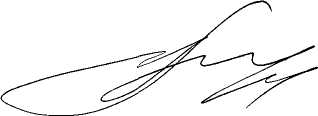 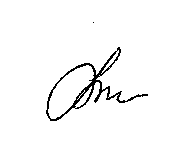 муниципального округа							А.В. ПашуковОб утверждении схемы размещения нестационарных торговых объектов на территории Весьегонского муниципального округа Тверской области